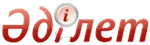 Об утверждении критериев оценки степени риска и проверочных листов за соблюдением законодательства Республики Казахстан о туристской деятельностиСовместный приказ Министра по инвестициям и развитию Республики Казахстан от 29 декабря 2015 года № 1264 и и.о. Министра национальной экономики Республики Казахстан от 31 декабря 2015 года № 842. Зарегистрирован в Министерстве юстиции Республики Казахстан 3 февраля 2016 года № 12991      В соответствии с пунктом 3 статьи 141, пунктом 1 статьи 143 Предпринимательского кодекса Республики Казахстан от 29 октября 2015 года ПРИКАЗЫВАЕМ:
      1. Утвердить:
      1) критерии оценки степени риска за соблюдением законодательства Республики Казахстан о туристской деятельности согласно приложению 1 к настоящему совместному приказу;
      2) проверочный лист за соблюдением законодательства Республики Казахстан о туристской деятельности в отношении туристского оператора согласно приложению 2 к настоящему совместному приказу;
      3) проверочный лист за соблюдением законодательства Республики Казахстан о туристской деятельности в отношении туристского агента согласно приложению 3 к настоящему совместному приказу;
      4) проверочный лист за соблюдением законодательства Республики Казахстан о туристской деятельности в отношении гида (гида - переводчика) согласно приложению 4 к настоящему совместному приказу;
      5) проверочный лист за соблюдением законодательства Республики Казахстан о туристской деятельности в отношении экскурсовода согласно приложению 5 к настоящему совместному приказу;
      6) проверочный лист за соблюдением законодательства Республики Казахстан о туристской деятельности в отношении инструктора туризма согласно приложению 6 к настоящему совместному приказу.
      2. Признать утратившими силу:
      1) Совместный приказ Министра по инвестициям и развитию Республики Казахстан от 30 июня 2015 года № 743 и исполняющего обязанности Министра национальной экономики Республики Казахстан от 31 июля 2015 года № 588 «Об утверждении критериев оценки степени риска за соблюдением законодательства Республики Казахстан о туристской деятельности» (зарегистрированный в Реестре государственной регистрации нормативных правовых актов за № 11866, опубликованный 25 августа 2015 года в информационно-правовой системе «Әділет»);
      2) совместный приказ исполняющего обязанности Министра по инвестициям и развитию Республики Казахстан от 14 сентября 2015 года № 916 и Министра национальной экономики Республики Казахстан от 29 сентября 2015 года № 650 «Об утверждении формы проверочного листа за соблюдением законодательства Республики Казахстан о туристской деятельности» (зарегистрированный в Реестре государственной регистрации нормативных правовых актов за № 12214, опубликованный 11 ноября 2015 года в информационно-правовой системе «Әділет»).
      3. Департаменту индустрии туризма Министерства по инвестициям и развитию Республики Казахстан обеспечить:
      1) государственную регистрацию настоящего совместного приказа в Министерстве юстиции Республики Казахстан;
      2) в течение десяти календарных дней после государственной регистрации настоящего приказа в Министерстве юстиции Республики Казахстан направление его копии в печатном и электронном виде на официальное опубликование в периодические печатные издания и информационно-правовую систему «Әділет», а также со дня их получния в Республиканский центр правовой информации для внесения в эталонный контрольный банк нормативных правовых актов Республики Казахстан;
      3) размещение настоящего совместного приказа на интернет-ресурсе Министерства по инвестициям и развитию Республики Казахстан и на интранет-портале государственных органов;
      4) в течение десяти рабочих дней после государственной регистрации настоящего совместного приказа в Министерстве юстиции Республики Казахстан представление в Юридический департамент Министерства по инвестициям и развитию Республики Казахстан сведений об исполнении мероприятий, предусмотренных подпунктами 1), 2) и 3) пункта 3 настоящего совместного приказа.
      4. Контроль за исполнением настоящего совместного приказа возложить на курирующего вице-министра по инвестициям и развитию Республики Казахстан.
      5. Настоящий совместный приказ вводится в действие по истечении десяти календарных дней после дня его первого официального опубликования.      «СОГЛАСОВАН»
      Председатель Комитета по правовой
      статистике и специальным учетам
      Генеральной прокуратуры
      Республики Казахстан
      _________________ С. Айтпаева
      31 декабря 2015 года  Приложение 1          
 к совместному приказу      
Министра по инвестициям и развитию
 Республики Казахстан      
 от 29 декабря 2015 года № 1264 
 и исполняющего обязанности   
Министра национальной экономики
 Республики Казахстан      
 от 31 декабря 2015 года № 842    Критерии оценки степени риска за соблюдением законодательства
Республики Казахстан о туристской деятельности   1. Общие положения      1. Критерии оценки степени риска за соблюдением законодательства Республики Казахстан о туристской деятельности (далее – Критерии) разработаны для определения показателей рисков в целях отнесения проверяемых субъектов в сфере туристской деятельности к степеням риска в соответствии с пунктом 3 статьи 141 Предпринимательского кодекса Республики Казахстан от 29 октября 2015 года (далее - Кодекс) и Методикой формирования государственными органами (за исключением Национального Банка Республики Казахстан) системы оценки риска, форм обязательной ведомственной отчетности и проверочных листов утвержденной приказом исполняющего обязанности Министра национальной экономики Республики Казахстан от 25 ноября 2015 года № 722 (зарегистрированный в Реестре государственной регистрации нормативных правовых актов за № 12389) с целью проведения проверок.
      2. В настоящих Критериях используются следующие понятия:
      1) значительные нарушения – нарушения требований, установленных в Законе Республики Казахстан от 13 июня 2001 года «О туристской деятельности в Республике Казахстан» (далее - Закон), препятствующие получению качественного туристского обслуживания гражданами Республики Казахстан, являющихся туристами;
      2) незначительные нарушения – нарушения, ограничивающие получение достоверной информации гражданами Республики Казахстан, являющихся туристами, а также наличие подтвержденных жалоб и обращений на проверяемых субъектов;
      3) грубые нарушения – нарушения требований, установленных в Законе, в части отсутствия уведомления о начале турагентской деятельности, деятельности гида (гида-переводчика), экскурсовода и инструктора туризма, отсутствия договора обязательного страхования гражданско-правовой ответственности туроператора, турагента, договора на туристское обслуживание и договора на реализацию туристского продукта, сформированного проверяемым туроператором, а также наличия подтверждения о предоставлении сведения об особенностях путешествий и опасностях гражданам Республики Казахстан, являющихся туристами;
      4) риск – вероятность причинения вреда в результате деятельности проверяемого субъекта жизни или здоровью человека, окружающей среде, законным интересам физических и юридических лиц, имущественным интересам государства с учетом степени тяжести его последствий;
      5) объективные критерии оценки степени риска (далее – объективные критерии) – критерии оценки степени риска, используемые для отбора проверяемых субъектов (объектов) в зависимости от степени риска в определенной сфере деятельности и не зависящие непосредственно от отдельного проверяемого субъекта (объекта);
      6) субъективные критерии оценки степени риска (далее – субъективные критерии) – критерии оценки степени риска, используемые для отбора проверяемых субъектов (объектов) в зависимости от результатов деятельности конкретного проверяемого субъекта (объекта);
      7) проверяемые субъекты в сфере туристской деятельности (далее – проверяемые субъекты) – туристские операторы, туристские агенты, гиды (гиды-переводчики), экскурсоводы и инструктора туризма.   2. Объективные критерии       3. В области туристской деятельности к высокой степени риска относятся риски вероятности причинения вреда жизни и/или здоровью граждан Республики Казахстан и их законным интересам проверяемыми субъектами.
      По объективным критериям к высокой степени риска относятся все подконтрольные субъекты (объекты) в области туристской деятельности.
      Не отнесенной к высокой степени риска относятся риски вероятности предоставления недостоверной информации проверяемыми субъектами гражданам Республики Казахстан.
      В отношении проверяемых субъектов (объектов), отнесенных к высокой степени риска, применяются выборочные, внеплановые проверки и иные формы контроля.   3. Субъективные критерии      4. Определение субъективных критериев осуществляется с применением следующих этапов:
      1) формирование базы данных и сбор информации;
      2) анализ информации и оценка рисков.
      5. Для оценки степени рисков используются следующие источники информации:
      1) результаты предыдущих проверок и иных форм контроля (степень тяжести нарушений (грубое, значительное, незначительное) устанавливается в случае несоблюдения требований законодательства Республики Казахстан в сфере туристской деятельности);
      2) наличие неблагоприятных происшествий, возникших по вине проверяемого субъекта и иная информация, поступившая от государственных органов;
      3) наличие и количество подтвержденных жалоб и обращений на проверяемых субъектов, поступивших от физических и юридических лиц, государственных органов.
      6. На основании источников информации, определенных в пункте 5 Критериев, определяются субъективные критерии степени риска для субъектов туристского рынка согласно приложению к настоящим Критериям.
      По источнику информации «результаты предыдущих проверок» Критерии оценки степени риска делятся на следующие степени тяжести требований: грубые, значительные и незначительные.
      При наличии одного грубого нарушения, субъекту приравнивается показатель степени риска 100 и в отношении него проводится выборочная проверка.
      В случае если грубых нарушений не выявлено, то для определения показателя степени риска рассчитывается суммарный показатель по нарушениям значительной и незначительной степени.
      При определении показателя значительных нарушений требований применяется коэффициент 0,7 и данный показатель рассчитывается по следующей формуле:
      Рз = (Р2 х 100/Р1) х 0,7
      где:
      Рз – показатель значительных нарушений требований;
      Р1 – общее количество значительных нарушений требований, предъявленных при проверке к проверяемому субъекту (объекту);
      Р2 - количество значительных нарушений требований.
      При определении показателя незначительных нарушений требований применяется коэффициент 0,3 и данный показатель рассчитывается по следующей формуле:
      Рн = (Р2 х 100/Р1) х 0,3
      где:
      Рн – показатель незначительных нарушений требований;
      Р1 – общее количество незначительных нарушений требований, предъявленных при проверке к проверяемому субъекту (объекту);
      Р2 - количество нарушенных незначительных требований;
      Общий показатель степени риска (Р) рассчитывается по шкале от 0 до 100 и определяется путем суммирования показателей по следующей формуле:
      Р = Рз + Рн
      где:
      Р - общий показатель степени риска;
      Рз - показатель значительных нарушений требований;
      Рн - показатель незначительных нарушений требований.
      По показателям степени риска проверяемый субъект относится:
      1) к высокой степени риска – при показателе степени риска от 60 до 100 и в отношении него проводится выборочная проверка;
      2) не отнесенной к высокой степени риска– при показателе степени риска от 0 до 60 и в отношении него не проводится выборочная проверка.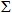    4. Заключительные положения      7. Кратность проведения выборочной проверки определяется по результатам проводимого анализа и оценки получаемых сведений по субъективным критериям и не может быть чаще одного раза в год.
      8. Выборочные проверки проводятся на основании списков выборочных проверок, формируемых на полугодие по результатам проводимого анализа и оценки, утвержденных первым руководителем регулирующего государственного органа. Списки выборочных проверок направляются в уполномоченный орган по правовой статистике и специальным учетам в срок не позднее, чем за пятнадцать календарных дней до начала соответствующего отчетного периода.
      При анализе и оценке степени рисков не применяются данные субъективных критериев, ранее учтенных и использованных в отношении конкретного проверяемого субъекта (объекта).
      9. Списки выборочных проверок составляются с учетом:
      1) приоритетности проверяемых субъектов (объектов) с наибольшим показателем степени риска по субъективным критериям;
      2) нагрузки на должностных лиц государственного органа, осуществляющих проверки.  Приложение           
к критериям оценки степени риска
за соблюдением законодательства
Республики Казахстан о туристкой
 деятельности                               Субъективные критерии степени
                 риска для субъектов туристского рынка  Приложение 2          
 к совместному приказу      
Министра по инвестициям и развитию
 Республики Казахстан      
 от 29 декабря 2015 года № 1264 
 и исполняющего обязанности   
Министра национальной экономики
 Республики Казахстан      
 от 31 декабря 2015 года № 842  Проверочный лист
за соблюдением законодательства Республики Казахстан
о туристской деятельности
(в соответствии со статьей 143 Предпринимательского Кодекса Республики Казахстан)в отношении туристского оператораГосударственный орган, назначивший проверку _________________________
_____________________________________________________________________
Акт о назначении проверки ___________________________________________
                                          (№, дата)
Наименование проверяемого субъекта __________________________________
_____________________________________________________________________
ИИН/БИН проверяемого субъекта _______________________________________
Адрес места нахождения ______________________________________________Должностное (ые) лицо(а) __________ _____ ___________________________
                       (должность) (подпись) (Ф.И.О (при его наличии)
                        _________ _______ ___________________________
                       (должность) (подпись) (Ф.И.О (при его наличии)Руководитель
проверяемого субъекта ____________ ________ ________________________
                      (должность) (подпись) (Ф.И.О (при его наличии)  Приложение 3           
 к совместному приказу      
Министра по инвестициям и развитию
 Республики Казахстан      
 от 29 декабря 2015 года № 1264 
 и исполняющего обязанности   
Министра национальной экономики
 Республики Казахстан      
 от 31 декабря 2015 года № 842  Проверочный лист
за соблюдением законодательства Республики Казахстан
о туристской деятельности
(в соответствии со статьей 143 Предпринимательского Кодекса Республики Казахстан)в отношении туристского агентаГосударственный орган, назначивший проверку _________________________
_____________________________________________________________________
Акт о назначении проверки ___________________________________________
                                          (№, дата)
Наименование проверяемого субъекта __________________________________
_____________________________________________________________________
ИИН/БИН проверяемого субъекта _______________________________________
Адрес места нахождения ______________________________________________Должностное (ые) лицо(а) __________ _____ ___________________________
                       (должность) (подпись) (Ф.И.О (при его наличии)
                        _________ _______ ___________________________
                       (должность) (подпись) (Ф.И.О (при его наличии)Руководитель
проверяемого субъекта ____________ ________ ________________________
                      (должность) (подпись) (Ф.И.О (при его наличии)  Приложение 4           
 к совместному приказу      
Министра по инвестициям и развитию
 Республики Казахстан      
 от 29 декабря 2015 года № 1264 
 и исполняющего обязанности   
Министра национальной экономики
 Республики Казахстан      
 от 31 декабря 2015 года № 842  Проверочный лист
за соблюдением законодательства Республики Казахстан
о туристской деятельности
(в соответствии со статьей 143 Предпринимательского Кодекса
Республики Казахстан)в отношении гида (гида - переводчика)Государственный орган, назначивший проверку _________________________
_____________________________________________________________________
Акт о назначении проверки ___________________________________________
                                          (№, дата)
Наименование проверяемого субъекта __________________________________
_____________________________________________________________________
ИИН/БИН проверяемого субъекта _______________________________________
Адрес места нахождения ______________________________________________Должностное (ые) лицо(а) __________ _____ ___________________________
                       (должность) (подпись) (Ф.И.О (при его наличии)
                        _________ _______ ___________________________
                       (должность) (подпись) (Ф.И.О (при его наличии)Руководитель
проверяемого субъекта ____________ ________ ________________________
                      (должность) (подпись) (Ф.И.О (при его наличии)  Приложение 5          
 к совместному приказу      
Министра по инвестициям и развитию
 Республики Казахстан      
 от 29 декабря 2015 года № 1264 
 и исполняющего обязанности   
Министра национальной экономики
 Республики Казахстан      
 от 31 декабря 2015 года № 842  Проверочный лист
за соблюдением законодательства Республики Казахстан
о туристской деятельности
(в соответствии со статьей 143 Предпринимательского Кодекса
Республики Казахстан)в отношении экскурсоводаГосударственный орган, назначивший проверку _________________________
_____________________________________________________________________
Акт о назначении проверки ___________________________________________
                                          (№, дата)
Наименование проверяемого субъекта __________________________________
_____________________________________________________________________
ИИН/БИН проверяемого субъекта _______________________________________
Адрес места нахождения ______________________________________________Должностное (ые) лицо(а) __________ _____ ___________________________
                       (должность) (подпись) (Ф.И.О (при его наличии)
                        _________ _______ ___________________________
                       (должность) (подпись) (Ф.И.О (при его наличии)Руководитель
проверяемого субъекта ____________ ________ ________________________
                      (должность) (подпись) (Ф.И.О (при его наличии)  Приложение 6           
 к совместному приказу      
Министра по инвестициям и развитию
 Республики Казахстан      
 от 29 декабря 2015 года № 1264 
 и исполняющего обязанности   
Министра национальной экономики
 Республики Казахстан      
 от 31 декабря 2015 года № 842  Проверочный лист
за соблюдением законодательства Республики Казахстан
о туристской деятельности
(в соответствии со статьей 143 Предпринимательского Кодекса
Республики Казахстан)в отношении инструктора туризмаГосударственный орган, назначивший проверку _________________________
_____________________________________________________________________
Акт о назначении проверки ___________________________________________
                                            (№, дата)
Наименование проверяемого субъекта __________________________________
_____________________________________________________________________
ИИН/БИН проверяемого субъекта _______________________________________
Адрес места нахождения ______________________________________________Должностное (ые) лицо(а) __________ _____ ___________________________
                       (должность) (подпись) (Ф.И.О (при его наличии)
                        _________ _______ ___________________________
                       (должность) (подпись) (Ф.И.О (при его наличии)Руководитель
проверяемого субъекта ____________ ________ ________________________
                      (должность) (подпись) (Ф.И.О (при его наличии)© 2012. РГП на ПХВ Республиканский центр правовой информации Министерства юстиции Республики Казахстан      Министр
      по инвестициям и развитию
      Республики Казахстан
      _________________ А. ИсекешевИсполняющий обязанности Министра
национальной экономики
Республики Казахстан
_____________ М. Кусаинов№ п/пКритерииСтепень нарушений123Для туристского оператораДля туристского оператораДля туристского оператора1. Результаты предыдущих проверок и иных форм контроля (степень тяжести нарушений (грубое, значительное, незначительное) устанавливается в случае несоблюдения требований законодательства Республики Казахстан в сфере туристской деятельности)1. Результаты предыдущих проверок и иных форм контроля (степень тяжести нарушений (грубое, значительное, незначительное) устанавливается в случае несоблюдения требований законодательства Республики Казахстан в сфере туристской деятельности)1. Результаты предыдущих проверок и иных форм контроля (степень тяжести нарушений (грубое, значительное, незначительное) устанавливается в случае несоблюдения требований законодательства Республики Казахстан в сфере туристской деятельности)1Наличие действующего договора обязательного страхования гражданско-правовой ответственности туристского оператора и туристского агентагрубое2Наличие заключенного письменного договора на туристское обслуживаниегрубое3Наличие сформированного туристского продуктазначительное4Наличие агентского договора на реализацию туристского продуктагрубое5Наличие не менее одного работника с туристским образованием, имеющего стаж работы не менее одного годазначительное6Наличие помещения для офиса на праве собственности или иных законных основанияхзначительное7Наличие письменного подтверждения о своевременном предоставлении сведений туристам об особенностях путешествий, включающие в себя необходимую и достоверную информацию о правилах въезда, выезда и пребывания в стране (месте) временного пребывания, о законодательстве, об обычаях местного населения, о религиозных обрядах, святынях, памятниках природы, истории, культуры и других объектах туристского показа, находящихся под особой охраной, состоянии окружающей среды, а также об опасностях, с которыми они могут встретиться при совершении путешествий, и осуществить предупредительные меры, направленные на обеспечение безопасности туристов (памятка туриста)грубое8Недобросовестная, недостоверная, неэтичная, заведомо ложная и скрытая рекламанезначительное2. Наличие информации о проишествиях, возникших по вине туристского оператора и иная информация, поступившая от государственных органов2. Наличие информации о проишествиях, возникших по вине туристского оператора и иная информация, поступившая от государственных органов2. Наличие информации о проишествиях, возникших по вине туристского оператора и иная информация, поступившая от государственных органов1Наличие подтвержденной информации, поступившей от государственных органов о нарушении законодательства Республики Казахстан о туристской деятельности в Республике Казахстангрубое3. Наличие и количество подтвержденных жалоб и обращений на туристского оператора, поступивших от физических и юридических лиц, государственных органов3. Наличие и количество подтвержденных жалоб и обращений на туристского оператора, поступивших от физических и юридических лиц, государственных органов3. Наличие и количество подтвержденных жалоб и обращений на туристского оператора, поступивших от физических и юридических лиц, государственных органов1Наличие подтвержденных жалоб и обращений от физических и юридических лиц, права которых нарушенызначительноеДля туристского агентаДля туристского агентаДля туристского агента1. Результаты предыдущих проверок и иных форм контроля (степень тяжести нарушений контроля (грубое, значительное, незначительное) устанавливается в случае несоблюдения требований законодательства Республики Казахстан в сфере туристской деятельности)1. Результаты предыдущих проверок и иных форм контроля (степень тяжести нарушений контроля (грубое, значительное, незначительное) устанавливается в случае несоблюдения требований законодательства Республики Казахстан в сфере туристской деятельности)1. Результаты предыдущих проверок и иных форм контроля (степень тяжести нарушений контроля (грубое, значительное, незначительное) устанавливается в случае несоблюдения требований законодательства Республики Казахстан в сфере туристской деятельности)1Наличие уведомления о начале туристской агентской деятельностигрубое2Наличие подтверждения направления в местный исполнительный орган области, города республиканского значения, столицы информации о заключенном (перезаключенном) договоре обязательного страхования гражданско-правовой ответственности туристского агента в течение пяти рабочих дней с момента заключения (перезаключения) договоразначительное3Наличие действующего договора обязательного страхования гражданско-правовой ответственности туристского оператора и туристского агентагрубое4Наличие заключенного письменного договора на туристское обслуживаниегрубое5Наличие агентского договора на реализацию туристского продуктагрубое6Наличие письменного подтверждения о своевременном предоставлении сведений туристам об особенностях путешествий, включающие в себя необходимую и достоверную информацию о правилах въезда, выезда и пребывания в стране (месте) временного пребывания, о законодательстве, об обычаях местного населения, о религиозных обрядах, святынях, памятниках природы, истории, культуры и других объектах туристского показа, находящихся под особой охраной, состоянии окружающей среды, а также об опасностях, с которыми они могут встретиться при совершении путешествий, и осуществить предупредительные меры, направленные на обеспечение безопасности туристов (памятка туриста)грубое7Недобросовестная, недостоверная, неэтичная, заведомо ложная и скрытая рекламанезначительное2. Наличие информации о проишествиях, возникших по вине туристского агента и иная информация, поступившая от государственных органов2. Наличие информации о проишествиях, возникших по вине туристского агента и иная информация, поступившая от государственных органов2. Наличие информации о проишествиях, возникших по вине туристского агента и иная информация, поступившая от государственных органов1Наличие подтвержденной информации, поступившей от государственных органов о нарушении законодательства Республики Казахстан о туристской деятельности в Республике Казахстангрубое3. Наличие и количество подтвержденных жалоб и обращений на туристского агента, поступивших от физических и юридических лиц, государственных органов3. Наличие и количество подтвержденных жалоб и обращений на туристского агента, поступивших от физических и юридических лиц, государственных органов3. Наличие и количество подтвержденных жалоб и обращений на туристского агента, поступивших от физических и юридических лиц, государственных органов1Наличие подтвержденных жалоб и обращений от физических и юридических лиц, права которых нарушенызначительноеДля гида (гида - переводчика)Для гида (гида - переводчика)Для гида (гида - переводчика)1. Результаты предыдущих проверок и иных форм контроля (степень тяжести нарушений (грубое, значительное, незначительное) устанавливается в случае несоблюдения требований законодательства Республики Казахстан в сфере туристской деятельности)1. Результаты предыдущих проверок и иных форм контроля (степень тяжести нарушений (грубое, значительное, незначительное) устанавливается в случае несоблюдения требований законодательства Республики Казахстан в сфере туристской деятельности)1. Результаты предыдущих проверок и иных форм контроля (степень тяжести нарушений (грубое, значительное, незначительное) устанавливается в случае несоблюдения требований законодательства Республики Казахстан в сфере туристской деятельности)1Наличие уведомления о начале деятельности гида (гида-переводчика)грубое2Наличие заключенного письменного договора на туристское обслуживаниегрубое3Наличие гражданства Республики Казахстан, а также сертификата о прохождении подготовки в сфере туризмазначительное4Наличие письменного подтверждения о своевременном предоставлении сведений туристам об особенностях путешествий, включающие в себя необходимую и достоверную информацию о правилах въезда, выезда и пребывания в стране (месте) временного пребывания, о законодательстве, об обычаях местного населения, о религиозных обрядах, святынях, памятниках природы, истории, культуры и других объектах туристского показа, находящихся под особой охраной, состоянии окружающей среды, а также об опасностях, с которыми они могут встретиться при совершении путешествий, и осуществить предупредительные меры, направленные на обеспечение безопасности туристов (памятка туриста)грубое2. Наличие информации о проишествиях, возникших по вине проверяемого субъекта и иная информация, поступившая от государственных органов2. Наличие информации о проишествиях, возникших по вине проверяемого субъекта и иная информация, поступившая от государственных органов2. Наличие информации о проишествиях, возникших по вине проверяемого субъекта и иная информация, поступившая от государственных органов1Наличие подтвержденной информации, поступившей от государственных органов о нарушении законодательства Республики Казахстан о туристской деятельности в Республике Казахстангрубое3. Наличие и количество подтвержденных жалоб и обращений на проверяемых субъектов, поступивших от физических и юридических лиц, государственных органов3. Наличие и количество подтвержденных жалоб и обращений на проверяемых субъектов, поступивших от физических и юридических лиц, государственных органов3. Наличие и количество подтвержденных жалоб и обращений на проверяемых субъектов, поступивших от физических и юридических лиц, государственных органов1Наличие подтвержденных жалоб и обращений от физических и юридических лиц, права которых нарушенызначительноеДля экскурсоводаДля экскурсоводаДля экскурсовода1. Результаты предыдущих проверок и иных форм контроля (степень тяжести нарушений (грубое, значительное, незначительное) устанавливается в случае несоблюдения требований законодательства Республики Казахстан в сфере туристской деятельности)1. Результаты предыдущих проверок и иных форм контроля (степень тяжести нарушений (грубое, значительное, незначительное) устанавливается в случае несоблюдения требований законодательства Республики Казахстан в сфере туристской деятельности)1. Результаты предыдущих проверок и иных форм контроля (степень тяжести нарушений (грубое, значительное, незначительное) устанавливается в случае несоблюдения требований законодательства Республики Казахстан в сфере туристской деятельности)1Наличие уведомления о начале деятельности, деятельности экскурсоводагрубое2Наличие заключенного письменного договора на туристское обслуживаниегрубое3Наличие гражданства Республики Казахстан, а также сертификата о прохождении подготовки в сфере туризмазначительное4Наличие письменного подтверждения о своевременном предоставлении сведений туристам об особенностях путешествий, включающие в себя необходимую и достоверную информацию о правилах въезда, выезда и пребывания в стране (месте) временного пребывания, о законодательстве, об обычаях местного населения, о религиозных обрядах, святынях, памятниках природы, истории, культуры и других объектах туристского показа, находящихся под особой охраной, состоянии окружающей среды, а также об опасностях, с которыми они могут встретиться при совершении путешествий, и осуществить предупредительные меры, направленные на обеспечение безопасности туристов (памятка туриста)грубое2. Наличие информации о проишествиях, возникших по вине экскурсовода и иная информация, поступившая от государственных органов2. Наличие информации о проишествиях, возникших по вине экскурсовода и иная информация, поступившая от государственных органов2. Наличие информации о проишествиях, возникших по вине экскурсовода и иная информация, поступившая от государственных органов1Наличие подтвержденной информации, поступившей от государственных органов о нарушении законодательства Республики Казахстан о туристской деятельности в Республике Казахстангрубое3. Наличие и количество подтвержденных жалоб и обращений на экскурсовода, поступивших от физических и юридических лиц, государственных органов 3. Наличие и количество подтвержденных жалоб и обращений на экскурсовода, поступивших от физических и юридических лиц, государственных органов 3. Наличие и количество подтвержденных жалоб и обращений на экскурсовода, поступивших от физических и юридических лиц, государственных органов 1Наличие подтвержденных жалоб и обращений от физических и юридических лиц, права которых нарушенызначительноеДля инструктора туризмаДля инструктора туризмаДля инструктора туризма1. Результаты предыдущих проверок и иных форм контроля (степень тяжести нарушений (грубое, значительное, незначительное) устанавливается в случае несоблюдения требований законодательства Республики Казахстан в сфере туристской деятельности)1. Результаты предыдущих проверок и иных форм контроля (степень тяжести нарушений (грубое, значительное, незначительное) устанавливается в случае несоблюдения требований законодательства Республики Казахстан в сфере туристской деятельности)1. Результаты предыдущих проверок и иных форм контроля (степень тяжести нарушений (грубое, значительное, незначительное) устанавливается в случае несоблюдения требований законодательства Республики Казахстан в сфере туристской деятельности)1Наличие уведомления о начале деятельности инструктора туризмагрубое2Наличие заключенного письменного договора на туристское обслуживаниегрубое3Наличие гражданства Республики Казахстан, а также сертификата о прохождении подготовки в сфере туризма значительное4Наличие письменного подтверждения о своевременном предоставлении сведений туристам об особенностях путешествий, включающие в себя необходимую и достоверную информацию о правилах въезда, выезда и пребывания в стране (месте) временного пребывания, о законодательстве, об обычаях местного населения, о религиозных обрядах, святынях, памятниках природы, истории, культуры и других объектах туристского показа, находящихся под особой охраной, состоянии окружающей среды, а также об опасностях, с которыми они могут встретиться при совершении путешествий, и осуществить предупредительные меры, направленные на обеспечение безопасности туристов (памятка туриста)грубое2. Наличие информации о проишествиях, возникших по вине инструктора туризма и иная информация, поступившая от государственных органов2. Наличие информации о проишествиях, возникших по вине инструктора туризма и иная информация, поступившая от государственных органов2. Наличие информации о проишествиях, возникших по вине инструктора туризма и иная информация, поступившая от государственных органов1Наличие подтвержденной информации, поступившей от государственных органов о нарушении законодательства Республики Казахстан о туристской деятельности в Республике Казахстангрубое3. Наличие и количество подтвержденных жалоб и обращений на инструктора туризма, поступивших от физических и юридических лиц, государственных органов3. Наличие и количество подтвержденных жалоб и обращений на инструктора туризма, поступивших от физических и юридических лиц, государственных органов3. Наличие и количество подтвержденных жалоб и обращений на инструктора туризма, поступивших от физических и юридических лиц, государственных органов1Наличие подтвержденных жалоб и обращений от физических и юридических лиц, права которых нарушенызначительное№Перечень требованийТребуетсяНе требуетсяСоответствует требованиямНе соответствует требованиям1234561Наличие лицензии на туристскую операторскую деятельность2Наличие действующего договора обязательного страхования гражданско-правовой ответственности туристского оператора и туристского агента3Наличие заключенного письменного договора на туристское обслуживание4Наличие сформированного туристского продукта5Наличие агентского договора на реализацию туристского продукта6Наличие не менее одного работника с туристским образованием, имеющего стаж работы не менее одного года7Наличие помещения для офиса на праве собственности или иных законных основаниях8Наличие письменного подтверждения о своевременном
предоставлении сведений туристам об особенностях путешествий, включающие в себя необходимую и достоверную информацию о правилах въезда, выезда и пребывания в стране (месте) временного пребывания, о законодательстве, об обычаях местного населения, о религиозных обрядах, святынях, памятниках природы, истории, культуры и других объектах туристского показа, находящихся под особой охраной, состоянии окружающей среды, а также об опасностях, с которыми они могут встретиться при совершении путешествий, и осуществить предупредительные меры, направленные на обеспечение безопасности туристов №Перечень требованийТребуетсяНе требуетсяСоответствует требованиямНе соответствует требованиям1234561Наличие уведомления о начале турагентской деятельности2Наличие подтверждения направления в местный исполнительный орган области, города республиканского значения, столицы информации о заключенном (перезаключенном) договоре обязательного страхования гражданско-правовой ответственности туристского агента в течение пяти рабочих дней с момента заключения (перезаключения) договора3Наличие действующего договора обязательного страхования гражданско-правовой ответственности туристского оператора и туристского агента4Наличие заключенного письменного договора на туристское обслуживание5Наличие агентского договора на реализацию туристского продукта6Наличие письменного подтверждения о своевременном предоставлении сведений туристам об особенностях путешествий, включающие в себя необходимую и достоверную информацию о правилах въезда, выезда и пребывания в стране (месте) временного пребывания, о законодательстве, об обычаях местного населения, о религиозных обрядах, святынях, памятниках природы, истории, культуры и других объектах туристского показа, находящихся под особой охраной, состоянии окружающей среды, а также об опасностях, с которыми они могут встретиться при совершении путешествий, и осуществить предупредительные меры, направленные на обеспечение безопасности туристов№Перечень требованийТребуется Не требуетсяСоответствует требованиямНе соответствует требованиям1234561Наличие уведомления о начале деятельности гида (гида-переводчика)2Наличие гражданства Республики Казахстан, а также сертификата о прохождении подготовки в сфере туризма3Наличие письменного подтверждения о своевременном предоставлении сведений туристам об особенностях путешествий, включающие в себя необходимую и достоверную информацию о правилах въезда, выезда и пребывания в стране (месте) временного пребывания, о законодательстве, об обычаях местного населения, о религиозных обрядах, святынях, памятниках природы, истории, культуры и других объектах туристского показа, находящихся под особой охраной, состоянии окружающей среды, а также об опасностях, с которыми они могут встретиться при совершении путешествий, и осуществить предупредительные меры, направленные на обеспечение безопасности туристов№Перечень требованийТребуется Не требуетсяСоответствует требованиямНе соответствует требованиям1234561Наличие уведомления о начале деятельности экскурсовода2Наличие гражданства Республики Казахстан, а также сертификата о прохождении подготовки в сфере туризма3Наличие письменного подтверждения о своевременном предоставлении сведений туристам об особенностях путешествий, включающие в себя необходимую и достоверную информацию о правилах въезда, выезда и пребывания в стране (месте) временного пребывания, о законодательстве, об обычаях местного населения, о религиозных обрядах, святынях, памятниках природы, истории, культуры и других объектах туристского показа, находящихся под особой охраной, состоянии окружающей среды, а также об опасностях, с которыми они могут встретиться при совершении путешествий, и осуществить предупредительные меры, направленные на обеспечение безопасности туристов№Перечень требованийТребуется Не требуетсяСоответствует требованиямНе соответствует требованиям1234561Наличие уведомления о начале деятельности инструктора туризма2Наличие заключенного письменного договора на туристское обслуживание3Наличие гражданства Республики Казахстан, а также сертификата о прохождении подготовки в сфере туризма4Наличие письменного подтверждения о своевременном предоставлении сведений туристам об особенностях путешествий, включающие в себя необходимую и достоверную информацию о правилах въезда, выезда и пребывания в стране (месте) временного пребывания, о законодательстве, об обычаях местного населения, о религиозных обрядах, святынях, памятниках природы, истории, культуры и других объектах туристского показа, находящихся под особой охраной, состоянии окружающей среды, а также об опасностях, с которыми они могут встретиться при совершении путешествий, и осуществить предупредительные меры, направленные на обеспечение безопасности туристов